EMAIL COMPLETED PROFILE to dwendel@thenalc.org. Keep a copy for your records.Congregation Name and LocationName   Trinity Lutheran ChurchMailing address P.O. Box 396/ 900 11th Avenue WestCity   Spencer	State/Province  Iowa	Zip/Postal Code  51301Telephone   712-262-1287	Fax   Email address   trinity@smunet.netCongregation website   trinitylutheranchurchspencer.com	Seeking 	 Full-time pastor	 Part-time pastor	 Either full-time or part-time
Call will be for	 Solo pastor	 Senior pastor	 Associate pastorCongregational President or Vice PresidentName    Steve Licht	Title   Council PresidentMailing address   4411 380th Ave.City   Ayrshire	State/Province    Iowa	Zip/Postal Code  50515Home phone   712-426-2155	Cell phone   712-260-6020Email address   lichts4@ncn.netCall Committee ChairName   Steve LichtMailing address   4411 380th Ave.City   Ayrshire	State/Province  Iowa	Zip/Postal Code  50515Home phone   712-426-2155	Cell phone   712-260-6020Email address   lichts4@ncn.netCongregational DemographicsNumber of paid staff (full- or part-time):  Clergy  	1	    Lay professionals   	3	Secretarial   1Average worship attendance   40	Average Sunday school attendance   4-7Indicate the type of community in which your congregation is located (is it small town, small city, suburban, large city, farming, industrial, etc.).Spencer is a community of approximately 12,000 with many agricultural and business opportunities.  We sit in a large agricultural area of the state surrounded by lakes and year-round outdoor activities.  Spencer boasts a top-rated medical facility and school system.Describe the congregation’s ethnic composition and age distribution.Primarily white with a broad age range:  school age 10%, working age 55%, and post-retirement 35%.Does the congregation have a clear vision for mission — a clear and shared understanding of where God is leading you?  If so, state it as succinctly as possible.  Trinity agrees with the NALC Core Values—we are Christ centered, mission driven, traditionally grounded, and congregationally focused.  Our membership has commitment and pride in its liturgical (orthodox) teaching and worship.What are the primary goals of your congregation?The primary goal is to grow by bringing more people to Salvation through Jesus Christ, encouraging fellowship and worship around the Lord’s Supper.Describe your congregation’s worship practice (liturgy, hymns, vestments, music, hymnals, and frequency of Holy Communion).We practice traditional Lutheran worship using LBW, WOV, and Sola Publishing with the celebration of Holy Communion each Sunday.Describe your congregation’s Christian education ministry.We currently teach Sunday School, First Communion, Confirmation, and have Ruth Circle, Christian Preschool/Daycare M-F, Weekly “God’s Time” with Preschool, and occasional Adult Bible Study. Trinity looks forward to re-establishing Lutheran Youth Organization (LYO) activities, and weekly Prayer Group.Describe the congregation’s current activities for mission and outreach. Our congregation at Trinity includes a welcoming Christian Preschool/Daycare serving over 100 area children ages 1 to 12.  We are a sponsoring congregation for St. Luke’s Homes and Services, participate with the Upper Des Moines Food Pantry, Christian Women’s Radio Ministry, Clothes for Kids, Hat and Mitten Tree, Church Readers Program to Preschool Children, Ruth Circle Community Outreach, VBS Scholarships, Ingham Okoboji Lutheran Bible Camp Confirmation Program, and Lutheran Lakeside Camperships.The NALC is committed to moving away from an institutional understanding of the Church, to the biblical commission to be a community of followers of Jesus who focus on being disciples and making disciples. Which best describes your congregation’s understanding of this movement? [Type an X by the appropriate response]  	 Totally unaware x 	 Have heard about it   	 Have been involved personally   	 Some in the congregation are involved, some aren’t   	 Congregation understands, is on-board and involvedList the Top Five Things your congregations hopes for in its next PastorOrthodox teaching & preachingPositive involvement with our youth/preschoolCommunity involvementCooperative leadership skillsAbility to work jointly with members to grow our congregationWhat were the three most significant events in your congregation’s history?  Provide the years in which these events happened and why they are important to your congregation.1992—Celebrated 100th year anniversary2003—Pastoral Statement of Conviction and Concern affirming biblical view of marriage and sexuality2009—Pastoral Statement of Conviction and Concern affirming biblical language of Father, Son and Holy Spirit2012—Added our affiliation with NALC**Additional church milestones:  1967—built new church building                                                    1979—established Montessori Preschool Has your congregation participated in the Congregational Workshop Preparatory to the Call Process?   x 	Yes	  	NoWhat were the three most significant results of the workshop?Congregational self-awarenessMotivated to move with more intentionalityRealization that our greatest potential is only when we work togetherDescribe the nature and extent of any significant current or recent conflict in the congregation. Is this conflict resolved, or ongoing?  If resolved, how was it resolved?Preschool and Church operated somewhat separately under last pastoral care.  The Council and Parish are working to re-establish a joint Christian mission.How does your congregation handle conflict/tension? Which of the following do you think best describes your congregation?		As a church, we respect and listen to each other and work things through without generating divisiveness.		As a church, we try to respect and listen to each other, but it is not uncommon for differences of opinion to be a problem and for some people to choose sides. Some have left our church because of conflict.  		Conflict hurts our sense of unity, but we tend not to talk about it.  		Painful experience with conflict has been present, but it has been worked through, and we have learned from the experience.		We have had some painful experiences with conflict, and they linger in the background.		Open conflict is present, and we need a minister who can help us deal with it.	x	Other (describe)…...As a church, we try to respect and listen to each other.  We’ve had some painful experiences in which some members have left our church.  We are moving forward with a strong sense of unity.What was the nature of the relationship between your last pastor and the congregation? Positive?  Struggling? Cooperative? Tense?  Using a Scale of 0 – 10 (0 being the least, 10 the best)Positive—7, Struggling—5, Cooperative—2, Tense—3How did your council/congregational leaders work together with your last pastor? [Type an X by the appropriate response]		Leadership is shared, with shared decision-making		Pastor makes important decisions	X	Council makes decisions with pastoral input  		Council makes decisions without pastoral inputIs your pastor a member of council with: 		Voice	X	Vote   Congregational financesTotal budget for last fiscal year: $ 157,365 Benevolence to the North American Lutheran Church: $ 250 Other benevolence: $250-500  Total debt of the congregation: $0  Total savings, reserves, and endowments: $75,500  Compensation of Last PastorSalary: $33,200   	Parsonage/housing allowance: $38,000  Social security offset: $0  	Pension: $10,162  Health Insurance: $12,223  	Vacation: Paid on years of service  Continuing education (time/funding):  $1,600. Travel reimbursement:  $500/month auto allowance ($6,000)  Other:   Latest numbers based on 32-years of service; figures also include life insuranceWe are currently offering $75,000/ year as a total package.  We are also offering to pay the down payment on a home in Spencer, IA.; as we do not have a parsonage for use.When the Congregational Vacancy List is updated, a short paragraph (3-4 sentences) is included announcing each congregation’s ministry. If you wish, your call committee may compose that summary, realizing it may be edited/formatted as needed.Trinity Lutheran Church in Spencer, Iowa, is seeking a full-time pastor oriented towards youth and community involvement with strong leadership skills, an ability and willingness to work jointly to grow the parish, and most importantly—to continue to faithfully uphold an orthodox worship and learning environment.Explore Trinity:      http://www.trinitylutheranchurchspencer.com/Explore Spencer:  https://youtu.be/JvwzJVnIbuc                                     https://youtu.be/MpKpXSDV0Xg                                https://www.spencerhospital.org/                                http://www.spencerschools.org/Explore Iowa Great Lakes:                                  http://iagreatlakes.com/Explore Services/Associations:                                https://www.okoboji.org/                                    https://www.lutheranlakeside.com/                                    https://www.stlukelh.com/                                    http://www.udmo.com/Completed by: Trinity Lutheran Church Call Committee  		Date:  February 23, 2020 SUBMISSION INSTRUCTIONS:save a copy of this profile to your computer. Use “Save As” and specify document file name as:Congregation name, City, Date**Email a copy of the completed profile to the Assistant to the Bishop for Ministry, dwendel@thenalc.org.Alternative submission method ONLY if you do not have email: Print and mail the complete profile to:	North American Lutheran Church	Attn: Pr. David Wendel	2299 Palmer Dr., Suite 220	New Brighton, MN 55112-2202In addition, mail or email a copy of the completed profile to your mission district dean (can be found at thenalc.org/mission-districts/.Should you have questions, call Pr. David Wendel, assistant to the bishop for ministry, at 719-650-8171 (cell).  Please keep a copy of this document for your records.CONGREGATIONAL PROFILE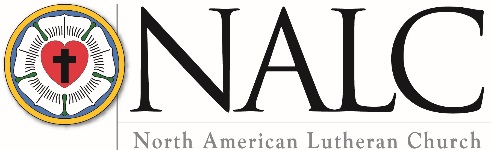 